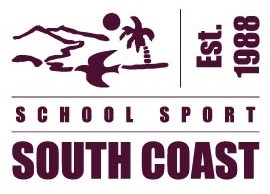 PARENTS/COACHES      -      PROCEEDURES FOR TRACK & FIELDNo Parents or Coaches on the Track or Field arenaAt any stage for any reason on either day 1 or day 2 Parking – see allocated areas Map on website Do not park in the officials’ parking areaPlease read students instructions to assist them   This will assist us and the student/competitor